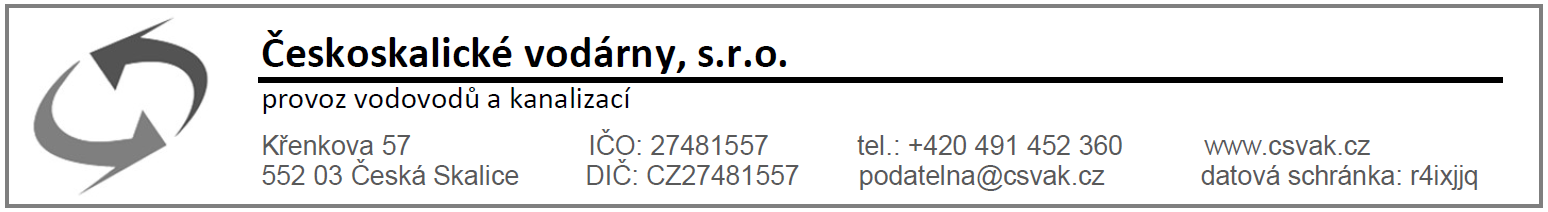 DOPRAVNĚ PROVOZNÍ ŘÁDČESKOSKALICKÝCH VODÁRENZÁKLADNÍ USTANOVENÍDopravně provozní řád (dále jen DPŘ) slouží k zajištění bezpečného provozu dopravních prostředků a pohybu osob po komunikacích vnitřních areálů Českoskalických vodáren, a to na adrese Křenkova 57 a Bezručova 899, oba areály v České Skalici (dále jen areál).Ustanovení DPŘ jsou závazná a povinnost dodržování DPŘ platí pro všechny subjekty a uživatele vnitřních komunikací, kteří se pohybují v areálu společnosti Českoskalické vodárny.DPŘ platí pro dopravní a manipulační prostředky motorové i nemotorové a všechna zařízení sloužící k dopravě materiálu a osob.DPŘ je uložen v kanceláři jednatele, ekonomického útvaru, výrobně provozního útvaru, na provozní dílně, na provozovně čistírny odpadních vod a zároveň je dostupný na webových stránkách společnosti www.csvak.cz. ORGANIZACE DOPRAVYÚčastníci provozu na vnitřních komunikacích areálu, kteří používají silniční vozidla, multikáry, motocykly, traktory, bagry, motorové vozíky, jízdní kola apod. jakož i chodci jsou povinni se při provozu řídit zákonem č. 361/2000 Sb. o provozu na pozemních komunikacích, vyhláškou č. 84/2016 Sb., tímto DPŘ a dalšími příslušnými předpisy.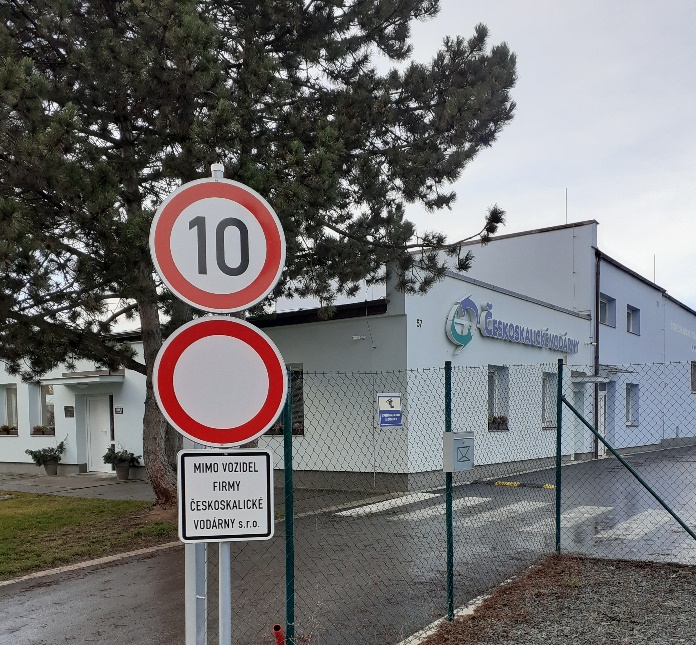 Do areálu se zpevněnou asfaltovou plochou mohou vjíždět pouze vozidla:zaměstnanců,firemní, přepravující zboží objednané firmou Českoskalické vodárny ařemeslníků, kteří budou realizovat objednané práce v areálu firmy.Ostatním vozidlům je vjezd do areálu zakázán na základě dopravního značení umístěného u vjezdu do hlavní brány.Do areálu s travnatou plochou mohou vjíždět pouze objednaná vozidla odvážející stavební suť pocházející z výkopových prací nebo vozidla dovážející zásypový materiál skládaný do boxů.Pro osobní auta obchodních zástupců, našich zákazníků, návštěv apod. je vyhrazeno parkoviště před vjezdem do areálu. Prosíme tyto návštěvníky, aby do vnitřního areálu nezajížděli.Nejvyšší povolená rychlost uvnitř areálu je 10 km/h.Uvnitř areálu dodržujeme pravidlo pravé ruky, což znamená, že má vždy přednost vozidlo přijíždějící z pravého směru.Firemní vozidla vyjíždějící z garážového stání dávají vždy přednost vozidlům pohybujícím se po komunikaci v areálu.Řidič vozidla stojícího uvnitř areálu i na vyhrazeném parkovišti je povinen zajistit vozidlo proti odcizení, tj. vozidlo, které opouští řádně uzamknout, uzavřít jeho okna a zajistit bezpečnostním zařízením, pokud je součástí vybavení daného vozidla. V zaparkovaném vozidle je zakázáno ponechávat jakékoliv klenoty, finanční hotovost a jiné cennosti.Před opuštěním vozidla je každý řidič povinen zkontrolovat, že vozidlo má vypnutý motor a zhasnutá světla. V areálu lze přepravovat pouze bezpečně uložené náklady.Při přepravě nebezpečných chemických látek a přípravků jsou účastníci provozu na komunikacích v areálu povinni dodržovat zejména ustanovení zákona č. 350/2011 Sb. o chemických látkách ve znění pozdějších předpisů a zákona č. 304/2017 Sb. o silniční dopravě ve znění pozdějších předpisů.  Při zastavení vozidla uvnitř areálu musí každý řidič dbát nato, aby byl ponechán   dostatečný prostor pro vozidla přijíždějící nebo vyjíždějící. Za bezpečnost osádky vozidel i za dodržování rychlosti jízdy v areálu společnosti Českoskalických vodáren zodpovídá výhradně řidič vozidla. Prostor vnitřního areálu, vjezdu i výjezdu Českoskalických vodáren je monitorován kamerovým systémem se záznamem za účelem dohledu a dodržování stanovených pravidel a zajištění ochrany instalovaných zařízení.VJEZD DO AREÁLU A VÝJEZD Z NĚJPři vjezdu a výjezdu z areálu firmy Českoskalických vodáren má vždy přednost vozidlo vyjíždějící ven.Vjezd do areálů i výjezd z něj je na obou adresách volně přístupný bez závory či jiného zabezpečovacího zařízení.CHODCIVšichni účastníci provozu uvnitř areálu musí dbát na bezpečnost volně se pohybujících osob – chodců. Zvýšené nebezpečí hrozí při vstupu chodce do vozovky ze za rohu administrativní budovy na adrese Křenkova 57, proto zde byli nainstalovány dva bezpečnostní prvky:zebra označující přechod pro chodce a zpomalovací bezpečnostní pás.Chodci jsou povinni dbát v celém vnitřním areálu zvýšené opatrnosti.NEHODY A ÚRAZYDopravní nehody v areálu řeší jejich účastníci v souladu s platnou legislativou.Při dopravní nehodě je účastník nebo svědek povinen: setrvat na místě,poskytnout první pomoc a zavolat zdravotní záchrannou službu dojde-li při nehodě k vážnému úrazu,ohlásit nehodu jednateli firmy nebo vedoucímu výrobně technického úseku.Společnost Českoskalické vodárny neodpovídá za škody na zdraví a majetku způsobené vlastní činností poškozeného, popřípadě způsobené třetí osobou nebo nedodržováním tohoto DPŘ.ZÁVĚREČNÁ USTANOVENÍDPŘ nabývá účinnosti dnem 1.2.2020 s platností na dobu neurčitou.Bc. Antonín Bednář v.r. - jednatel firmy